Susan Roberts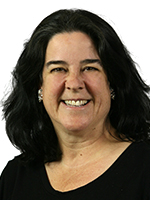 Susan has over 10 years of experience in the aviation industry. Susan has worked for GE since 2012 in program management.  She currently serves as GM for GE Beyond, a fully owned GE company founded to serve the needs of the autonomous community.  Previously, Susan led the research and development program to develop GE’s NextGen compliant FMS system.   Past experiences include leading development programs for US Army rotorcraft safety systems at BAE and supplier program management for space launch vehicles at Orbital Sciences. Prior to working in the aviation industry, Susan held program management and engineering positions in industrial automation where she helped develop custom advanced controls solutions for O&G customers.Susan has a doctorate in Business administration focused on innovation and technology, an M.B.A, and a BSEE.  